В соответствии с «Дорожной картой» Министерства просвещения Российской Федерации по реализации образовательно-просветительских мероприятий проекта «Без срока давности» на 2022–2023 годы от 29 декабря 2022 г. № АБ-208/15вн в 2023 году проводится Всероссийский фестиваль методических разработок по кинопедагогике «Лента памяти» для педагогических работников общеобразовательных организаций, образовательных организаций среднего профессионального и высшего образования. 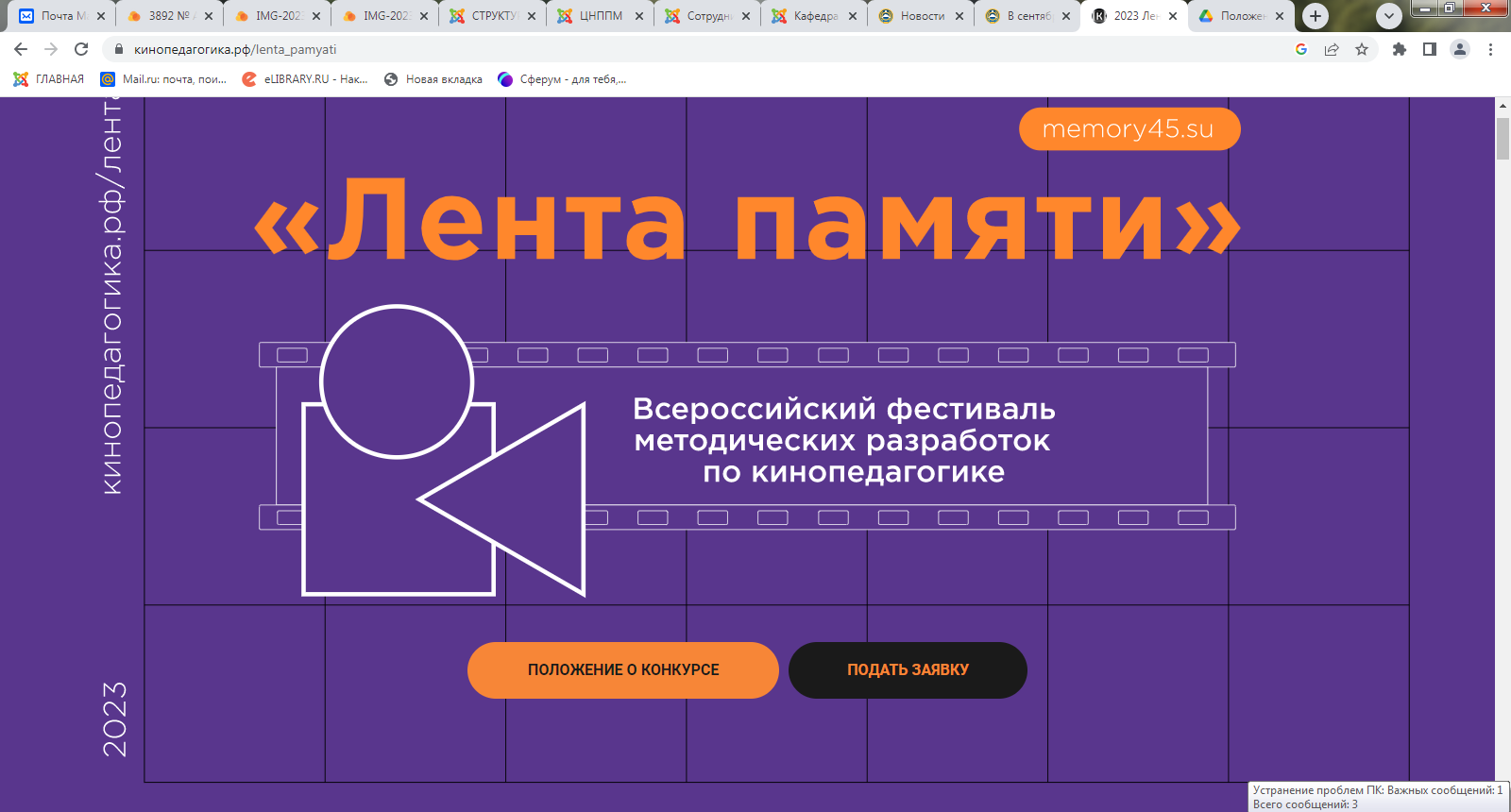 Цель конкурса - поиск и продвижение инновационных методических разработок, оказывающих эффективное влияние на патриотическое воспитание подрастающего поколения посредством художественных форм киноискусства (средствами кинематографии).Участники - педагогические работники образовательных организаций Российской Федерации индивидуально или группой соавторов (до 3-х человек).Направления:кинопедагогика в системе общего и среднего профессионального образования;
кинопедагогика в вузах, реализующих образовательные программы педагогического образования.Фестиваль проводится в несколько этапов: с 1 августа по 31 сентября 2023 года – прием методических разработок на отборочный этап через официальный сайт Кинопедагогика.рф; с 1 октября по 25 октября 2023 года – экспертиза конкурсных работ экспертной комиссией; 15 – ноябрь 2023 года – торжественная церемония награждения финалистов.Положение о конкурсе 